12.04.2024ЗАВТРАК(1-4; 5-9;10-11 классы)Масло сливочноеСырКаша манная молочнаяВафлиКакао с молокомХлеб ржано-пшеничныйЗАВТРАК 2Плоды свежие (Виноград)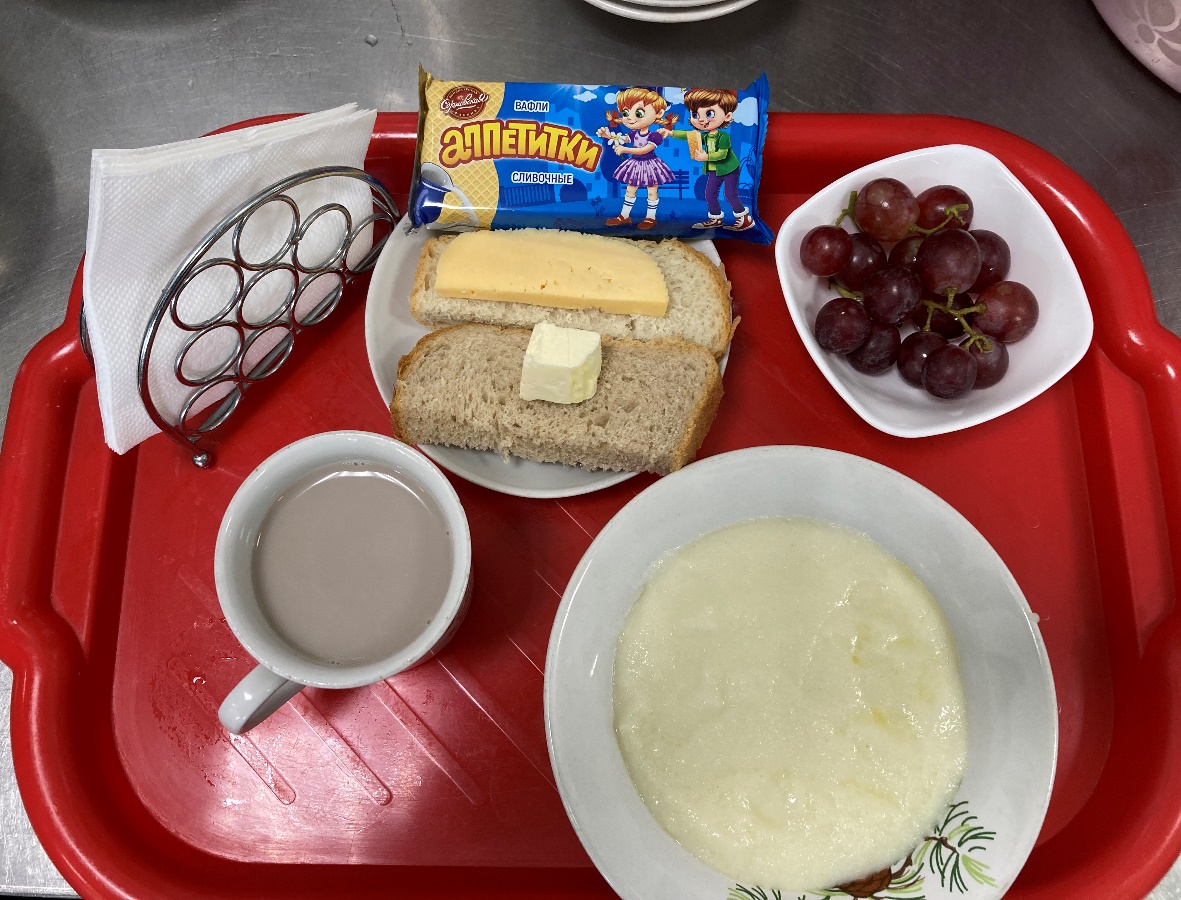 Обед(1-4; 5-9;10-11 классы)Салат из морской капустыСуп с клецками с птицейКотлета из мясо птицыГороховое пюреНапиток из шиповникаХлеб пшенично-ржаной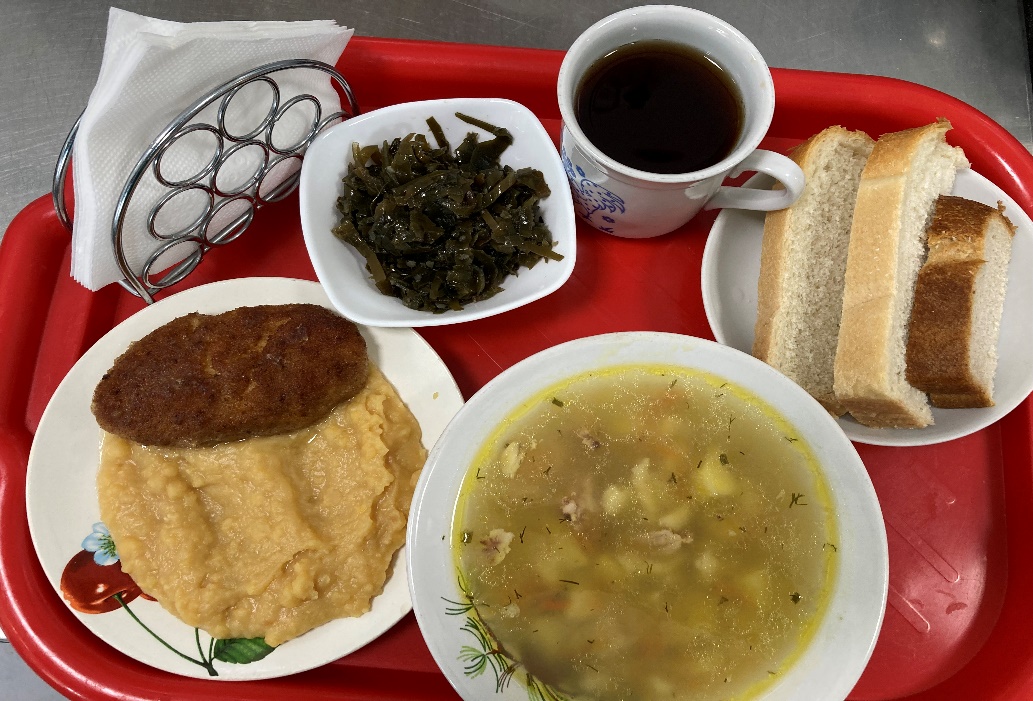 